Poznan University of TechnologyFaculty of Architecture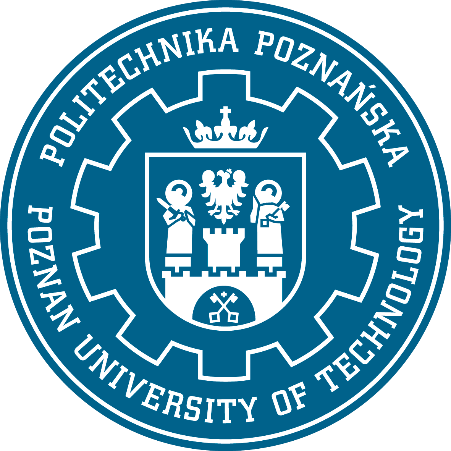 Engineering diploma thesisDesign of a multi-family residential building with services at Sczaniecka/Bogusławskiego Street in PoznańAuthor: Barbara NowakSupervisor: dr hab. inż. arch. Jan Kowalski, prof. PPPoznan 2024